Р Е З Ю М ЕЩербань Дмитрий Викторович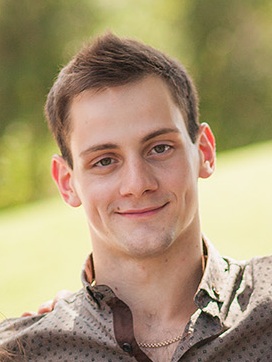 Проживание: г. Караганда;Образование: высшее, специальность: инженер-машиностроитель технолог сварочного производства; Дата рождение: 05.02.1994 г.;Пол: мужской;Семейное положение: не женат, детей нет;адрес: г. Караганда пр. Шахтеров 3, кв 66;e-mail: buste.d@bk.ru;Контактный телефон: +7 775 635 9837.Образование: 2012-2016г. Карагандинский Государственный Технический Университет, машиностроительный факультет, специальность « Машиностроение» , траектория «Технология Сварочного Производства».Опыт работы: Прохождение летней практики в ТОО «Карагандинский завод металлоконструкций-Имсталькон».Цель:Цель:Получение должности инженера по сварке или дефектоскописта с дальнейшим профессиональным ростом.  Иностранные языки и прочие навыки:Иностранные языки и прочие навыки:Иностранные языки и прочие навыки:Владение иностранными языками:Разговорный английский язык, знание технического английского языка со словарём. Разговорный казахский язык со словарем.Дополнительно:ПК – опытный пользователь, знание программ Microsoft Office, КОМПАС-3D, AutoCAD, Mathcad . Дополнительная информация:Дополнительная информация:Дополнительная информация:Условия работы:Полная /частичная занятость, возможные командировки и ненормированный рабочий день.Личные качества:Честность, ответственность, внимательность, трудолюбие, исполнительность, коммуникабельность, пунктуальность, обучаемость, отсутствие вредных привычек.Занятия в свободное время:Интересуют инновации в области науки и техники, политика, философия, физика. Увлекаюсь чтением книг и статей на вышеизложенные темы. Занятие спортом.Дополнительно:Водительское удостоверение категорий В, С. Спортивный разряд «кандидат в мастера спорта» по греко-римской борьбе.